Расширенное расписание уроков МАОУ СОШ № 4 на 18.02.2022г.1 смена5А5Б5В	5Г8А8Б8В9А9Б9В	10А10Б10В11А11Б11В2 смена6А6Б6В6Г7А7Б7В7ГN№№ урокаВремяПредметКраткий план урока19:00–9:30Английский язык (Алешкина Е.Б.) «Healthy ways».  Работа с новой лексикой. Введение и актуализация. ЛЕ по теме «ЗОЖ» . Ознакомиться с упр. 3АВ стр. 115. Упр. 3А – прослушать аудиозапись, обратить внимание на чтение слов. Упр. 3В- прослушать аудиозапись, прочитать словосочетания и предложения, обратить внимание на значение слов. https://rosuchebnik.ru/kompleks/rainbow/audio/5-1/  Выполненные задания  рекомендуется отправить на электронную почту alyoshkinalena@yandex.ru19:00–9:30Английский язык (Моор И.В.)Тема урока: Введение новой лексики по теме «Здоровье».Работа на уроке:1.с.124, упр.5 А (Слушать и повторять аудиозапись №76 к заданию 5 по ссылке: https://rosuchebnik.ru/kompleks/rainbow/audio/5-1/ )2.с.124, упр.5А-списать слова.3.с.125,упр.7Домашнее задание: с.124, упр.5А-выучить лексику наизусть; с.124, упр.5В-читать.29:40–10:10Русский языкТема урока: Имена существительные собственные и нарицательные.Работа с учебником:п.91 прочитатьВыполнить упр.489,500 (устно),упр.497(письменно).Тема: Имена существительные собственные и нарицательные.Подключиться к конференции Zoomhttps://us05web.zoom.us/j/2080519045?pwd=OG8vQmtZajhCWGRYR0RpckRXNUY5dz09Идентификатор конференции:(отправлен в группу) Код доступа: (отправлен в группу)Домашнее задание: п.91 выучить правило,упр.493,494Отправить на проверку учителю на электронную почту: telepina88@bk.ru310:20–10:50Физическая культураВыполнить на видео: 1 упр.  Приседания  15 2 упр.  Прыжки на месте 203упр    Ситап 154упр.   Лежа на спине, подъемы ног 15(тема: Техника одновременного  двухшажного  хода)411:10–11:40Физическая культураВыполнить на видео: 1 упр.  Приседания  15 2 упр.  Прыжки на месте 203упр    Ситап 154упр.   Лежа на спине, подъемы ног 15(тема: Техника одновременного  двухшажного  хода)511:50–12:20МатематикаТема урока: Вычитание дробейАктуализация (самостоятельная работа по карточкам)Изучение нового материала (записываем определения, рассматриваем примеры)Решение задач учебника: №866, 868Подготовка к ВПР.Домашнее задание: выполнить №867, 869, выучить правила п.4.8Домашнее задание отправлять на эл.почту: nadezhda.tagaeva@yandex.ruСсылка:Подключиться к конференции Zoomhttps://us05web.zoom.us/j/4848138621?pwd=MFkxUUVPRUdoc0EzaVVwSHpVYTdHQT09612:30–13:00ИсторияТема: «Нашествие персидских войск».Домашняя работа: П35 прочитать.Пройти по ссылке и выполнить задание https://docs.google.com/document/d/1mHkjADQgyyJosylwJop9ZhS0uIRsxzgsJZ0tbwypmUE/edit?usp=sharing Выслать работу tlell2936@gmail.comN№№ урокаВремяПредметКраткий план урока19:00–9:30МатематикаТема урока: Сравнение дробей.Урок будет проходить в Zoom.У кого нет возможности подключиться,  выполняем задание:Сравните дроби:а) ;  б)    в)      г) 2. а) Расположите числа  в порядке возрастания.б) Расположите числа  в порядке убывания.
Домашнее задание: Задание 1 Чему равен остаток от деления числа 85 на 6?Задание 2Найдите значение выражения 174 825 : 7 − (333 · 48 − 2441). Запишите решение и ответ.Работы отправляем: kristina-sergeewna@mail.ru.29:40–10:10Английский язык (Алешкина Е.Б.) «Healthy ways».  Работа с новой лексикой. Введение и актуализация. ЛЕ по теме «ЗОЖ» . Ознакомиться с упр. 3АВ стр. 115. Упр. 3А – прослушать аудиозапись, обратить внимание на чтение слов. Упр. 3В- прослушать аудиозапись, прочитать словосочетания и предложения, обратить внимание на значение слов. https://rosuchebnik.ru/kompleks/rainbow/audio/5-1/  Выполненные задания  рекомендуется отправить на электронную почту alyoshkinalena@yandex.ru29:40–10:10Английский язык (Моор И.В.)Тема урока: Введение новой лексики по теме «Здоровье».Работа на уроке:1.с.124, упр.5 А (Слушать и повторять аудиозапись №76 к заданию 5 по ссылке: https://rosuchebnik.ru/kompleks/rainbow/audio/5-1/ )2.с.124, упр.5А-списать слова.3.с.125,упр.7Домашнее задание: с.124, упр.5А-выучить лексику наизусть; с.124, упр.5В-читать.310:20–10:50Русский языкТема урока: Имена существительные собственные и нарицательные.Работа с учебником:п.91 прочитатьВыполнить упр.489,500 (устно),упр.497(письменно).Тема: Имена существительные собственные и нарицательные.Подключиться к конференции Zoomhttps://us05web.zoom.us/j/2080519045?pwd=OG8vQmtZajhCWGRYR0RpckRXNUY5dz09Идентификатор конференции:(отправлен в группу) Код доступа: (отправлен в группу)Домашнее задание: п.91 выучить правило,упр.493,494Отправить на проверку учителю на электронную почту: telepina88@bk.ru411:10–11:40ИсторияТема: «Нашествие персидских войск».Домашняя работа: П35 прочитать.Пройти по ссылке и выполнить задание https://docs.google.com/document/d/1mHkjADQgyyJosylwJop9ZhS0uIRsxzgsJZ0tbwypmUE/edit?usp=sharing Выслать работу tlell2936@gmail.com511:50–12:20Физическая культура Выполнить на видео: 1 упр.  Приседания  15 2 упр.  Прыжки на месте 203упр    Ситап 154упр.   Лежа на спине, подъемы ног 15(тема: Техника одновременного  двухшажного  хода)612:30–13:00Физическая культураВыполнить на видео: 1 упр.  Приседания  15 2 упр.  Прыжки на месте 203упр    Ситап 154упр.   Лежа на спине, подъемы ног 15(тема: Техника одновременного  двухшажного  хода)N№№ урокаВремяПредметКраткий план урока19:00–9:30ИсторияТема: «Нашествие персидских войск».Домашняя работа: П35 прочитать.Пройти по ссылке и выполнить задание https://docs.google.com/document/d/1mHkjADQgyyJosylwJop9ZhS0uIRsxzgsJZ0tbwypmUE/edit?usp=sharing Выслать работу tlell2936@gmail.com29:40–10:10МатематикаТема урока: Сравнение дробей.Урок будет проходить в Zoom.У кого нет возможности подключиться,  выполняем задание:Сравните дроби:а) ;  б)    в)      г) 2. а) Расположите числа  в порядке возрастания.б) Расположите числа  в порядке убывания.
Домашнее задание: Задание 1 Чему равен остаток от деления числа 85 на 6?Задание 2Найдите значение выражения 174 825 : 7 − (333 · 48 − 2441). Запишите решение и ответ.Работы отправляем: kristina-sergeewna@mail.ru.310:20–10:50Английский язык (Алешкина Е.Б.) «Healthy ways».  Работа с новой лексикой. Введение и актуализация. ЛЕ по теме «ЗОЖ» . Ознакомиться с упр. 3АВ стр. 115. Упр. 3А – прослушать аудиозапись, обратить внимание на чтение слов. Упр. 3В- прослушать аудиозапись, прочитать словосочетания и предложения, обратить внимание на значение слов. https://rosuchebnik.ru/kompleks/rainbow/audio/5-1/  Выполненные задания  рекомендуется отправить на электронную почту alyoshkinalena@yandex.ru310:20–10:50Английский язык (Моор И.В.)Тема урока: Введение новой лексики по теме «Здоровье».Работа на уроке:1.с.124, упр.5 А (Слушать и повторять аудиозапись №76 к заданию 5 по ссылке: https://rosuchebnik.ru/kompleks/rainbow/audio/5-1/ )2.с.124, упр.5А-списать слова.3.с.125,упр.7Домашнее задание: с.124, упр.5А-выучить лексику наизусть; с.124, упр.5В-читать.411:10–11:40Русский языкТема урока: Имена существительные собственные и нарицательные.Работа с учебником:п.91 прочитатьВыполнить упр.489,500 (устно),упр.497(письменно).Тема: Имена существительные собственные и нарицательные.Подключиться к конференции Zoomhttps://us05web.zoom.us/j/2080519045?pwd=OG8vQmtZajhCWGRYR0RpckRXNUY5dz09Идентификатор конференции:(отправлен в группу) Код доступа: (отправлен в группу)Домашнее задание: п.91 выучить правило,упр.493,494Отправить на проверку учителю на электронную почту: telepina88@bk.ru511:50–12:20ЛитератураТема урока: Л.Н.Андреев."Петька на даче".Мир города в рассказе. Работа с учебником:с.33-44 прочитьДомашнее задание:с.45 вопрос 1 ответить(письменно).Отправить  на проверку учителю на электронную почту: telepina88@bk.ru612:30–13:00N№№ урокаВремяПредметКраткий план урока19:00–9:30Русский языкТема урока: Имена существительные собственные и нарицательные.Работа с учебником:п.91 прочитатьВыполнить упр.489,500 (устно),упр.497(письменно).Тема: Имена существительные собственные и нарицательные.Подключиться к конференции Zoomhttps://us05web.zoom.us/j/2080519045?pwd=OG8vQmtZajhCWGRYR0RpckRXNUY5dz09Идентификатор конференции:(отправлен в группу) Код доступа: (отправлен в группу)Домашнее задание: п.91 выучить правило,упр.493,494Отправить на проверку учителю на электронную почту: telepina88@bk.ru29:40–10:10ИсторияТема: «Нашествие персидских войск».Домашняя работа: П35 прочитать.Пройти по ссылке и выполнить задание https://docs.google.com/document/d/1mHkjADQgyyJosylwJop9ZhS0uIRsxzgsJZ0tbwypmUE/edit?usp=sharing Выслать работу tlell2936@gmail.com310:20–10:50МатематикаТема урока: Сравнение дробей.Урок будет проходить в Zoom.У кого нет возможности подключиться,  выполняем задание:Сравните дроби:а) ;  б)    в)      г) 2. а) Расположите числа  в порядке возрастания.б) Расположите числа  в порядке убывания.
Домашнее задание: Задание 1 Чему равен остаток от деления числа 85 на 6?Задание 2Найдите значение выражения 174 825 : 7 − (333 · 48 − 2441). Запишите решение и ответ.Работы отправляем: kristina-sergeewna@mail.ru.411:10–11:40Английский язык (Алешкина Е.Б.) «Healthy ways».  Работа с новой лексикой. Введение и актуализация. ЛЕ по теме «ЗОЖ» . Ознакомиться с упр. 3АВ стр. 115. Упр. 3А – прослушать аудиозапись, обратить внимание на чтение слов. Упр. 3В- прослушать аудиозапись, прочитать словосочетания и предложения, обратить внимание на значение слов. https://rosuchebnik.ru/kompleks/rainbow/audio/5-1/  Выполненные задания  рекомендуется отправить на электронную почту alyoshkinalena@yandex.ru411:10–11:40Английский язык (Моор И.В.)Тема урока: Введение новой лексики по теме «Здоровье».Работа на уроке:1.с.124, упр.5 А (Слушать и повторять аудиозапись №76 к заданию 5 по ссылке: https://rosuchebnik.ru/kompleks/rainbow/audio/5-1/ )2.с.124, упр.5А-списать слова.3.с.125,упр.7Домашнее задание: с.124, упр.5А-выучить лексику наизусть; с.124, упр.5В-читать.511:50–12:20ОДНКНРТема урока: «Учись учиться»Д/З п.13, стр. 127-128 раздел «дополнительный материал» письменноурок онлайн платформа ZOOM   почта: bolshov_74@list.ru612:30–13:00N№№ урокаВремяПредметКраткий план урока19:00–9:30ФизикаТема: Решение задач на соединение проводников Решаем задачи из сборника О.И. Громцевой  на тему «Соединения проводников»29:40–10:10Немецкий языкТем: Reiseplane.Задание: 1) стр.52 упр.5(с)-перевести слова над диалогом                 2) Прочитать, перевести диалог, заполнить пропуски 1-7 словами, которые находятся над диалогом.Домашнее задание: Подготовить выразительное чтение получившегося диалога (отправить аудиофайл)310:20–10:50ГеографияТема: Уникумы   Урала.Задание:Посмотреть  видеоурок по ссылке:  https://www.youtube.com/watch?v=tOu5BDMjJiM&t=37sЗаполнить таблицу:Домашнее задание: выполнить тест по ссылкеhttps://obrazovaka.ru/test/po-geografii-ural-8-klass-s-otvetami.html#code_7e3f6Электронная почта для отправки домашнего задания на проверку: galhik@mail.ru411:10–11:40ИЗОИскусство анимации. Многообразие жанровых форм.Нарисовать фрагмент из анимационного фильма. Работы отправлять на почту- 89058269392@mail.ru511:50–12:20АлгебраТема урока: Дробные  рациональные  уравнения. Задачи.Урок будет проходить в Zoom.У кого нет возможности подключиться,  выполняем задание:Решить задачи: (используем материал прошлого урока) 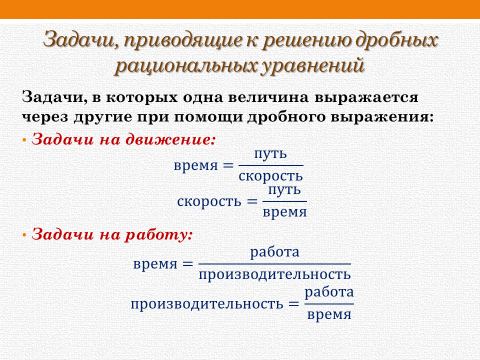 1.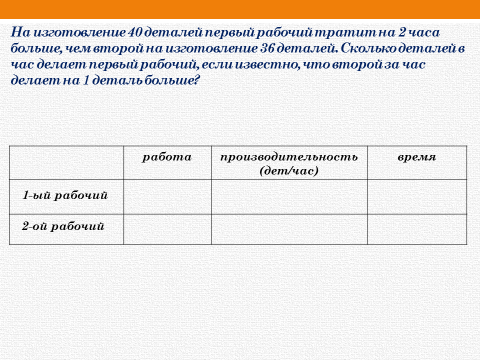 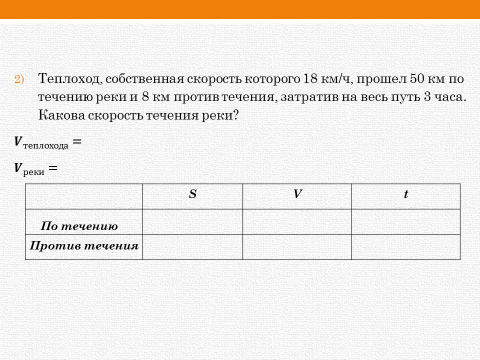 Домашнее задание: Пункт 26, №627.Работы отправляем: kristina-sergeewna@mail.ru.612:30–13:00Русский языкТема: «Обособленные обстоятельства»Образовательная платформа uchi.ruРабота в виртуальном классN№№ урокаВремяПредметКраткий план урока19:00–9:30Немецкий языкТем: Reiseplane.Задание: 1) стр.52 упр.5(с)-перевести слова над диалогом                 2) Прочитать, перевести диалог, заполнить пропуски 1-7 словами, которые находятся над диалогом.Домашнее задание: Подготовить выразительное чтение получившегося диалога (отправить аудиофайл)29:40–10:10ИЗОИскусство анимации. Многообразие жанровых форм.Нарисовать фрагмент из анимационного фильма. Работы отправлять на почту- 89058269392@mail.ru310:20–10:50ФизикаТема: Решение задач на соединение проводников Решаем задачи из сборника О.И. Громцевой  на тему «Соединения проводников»411:10–11:40АлгебраТема урока: Дробные  рациональные  уравнения. Задачи.Урок будет проходить в Zoom.У кого нет возможности подключиться,  выполняем задание:Решить задачи: (используем материал прошлого урока) 1.Домашнее задание: Пункт 26, №627.Работы отправляем: kristina-sergeewna@mail.ru.511:50–12:20Русский языкТема: «Обособленные обстоятельства»Образовательная платформа uchi.ruРабота в виртуальном класс612:30–13:00ГеографияТема: Уникумы   Урала.Задание:Посмотреть  видеоурок по ссылке:  https://www.youtube.com/watch?v=tOu5BDMjJiM&t=37sЗаполнить таблицу:Домашнее задание: выполнить тест по ссылкеhttps://obrazovaka.ru/test/po-geografii-ural-8-klass-s-otvetami.html#code_7e3f6Электронная почта для отправки домашнего задания на проверку: galhik@mail.ruN№№ урокаВремяПредметКраткий план урока19:00–9:30ИЗОИскусство анимации. Многообразие жанровых форм.Нарисовать фрагмент из анимационного фильма. Работы отправлять на почту- 89058269392@mail.ru29:40–10:10ФизикаТема: Решение задач на соединение проводников Решаем задачи из сборника О.И. Громцевой  на тему «Соединения проводников»310:20–10:50Немецкий языкТем: Reiseplane.Задание: 1) стр.52 упр.5(с)-перевести слова над диалогом                 2) Прочитать, перевести диалог, заполнить пропуски 1-7 словами, которые находятся над диалогом.Домашнее задание: Подготовить выразительное чтение получившегося диалога (отправить аудиофайл)411:10–11:40Русский языкТема: «Обособленные обстоятельства»Образовательная платформа uchi.ruРабота в виртуальном класс511:50–12:20ГеографияТема: Уникумы   Урала.Задание:Посмотреть  видеоурок по ссылке:  https://www.youtube.com/watch?v=tOu5BDMjJiM&t=37sЗаполнить таблицу:Домашнее задание: выполнить тест по ссылкеhttps://obrazovaka.ru/test/po-geografii-ural-8-klass-s-otvetami.html#code_7e3f6Электронная почта для отправки домашнего задания на проверку: galhik@mail.ru612:30–13:00АлгебраТема урока: Дробные  рациональные  уравнения. Задачи.Урок будет проходить в Zoom.У кого нет возможности подключиться,  выполняем задание:Решить задачи: (используем материал прошлого урока) 1.Домашнее задание: Пункт 26, №627.Работы отправляем: kristina-sergeewna@mail.ru.N№№ урокаВремяПредметКраткий план урока19:00–9:30ЛитератураТема: «Николай Васильевич Гоголь: Жизнь и творчество»Просмотреть видеоурок, сделать краткие записи https://www.youtube.com/watch?v=87nsJ2K5_zc Домашнее заданиеКраткие записи в тетрадь29:40–10:10БиологияТема урока: «Вид, его критерии и структура».Прочитать п.37, стр.157-160, посмотреть видеоурок: https://youtu.be/x_1CHclPve4 Записать определение: «Вид»(определение в видеоуроке); записать все критерии вида(стр.158-159).Д.з.: Выполнить задание на платформе skasmart.310:20–10:50Родная литератураТема: «Работа с текстом»Выполнить заданиеhttps://rus-oge.sdamgia.ru/test?id=8626776411:10–11:40АлгебраПлатформа Российская Электронная Школа(РЭШ)Тема. «Примеры комбинаторных задач»1.Откройте тетради, запишите число и тему урока «Примеры комбинаторных задач»2. Повторим материал. Для просмотра видео урока пройдите по ссылке  https://resh.edu.ru/subject/lesson/2572/main/   выполняете разделы:  основная часть и тренировочные задания,  результаты выполнения вышлите на электронную почту tany290573@mail.ru 3. Прочитайте п.30  учебника и решите самостоятельно № 716, 719, 720511:50–12:20ХимияТема урока: Силикатная промышленностьХод урока:1. Просмотрите учебное видео на тему  «Кремний и его соединения. Силикатная промышленность» по ссылке: https://youtu.be/ngZ3lABrw8E2. Используя  материал видео,  § 25  учебника О.С. Габриелян, И.Г. Остроумов, С.А. Сладков, Химия,  9 класс    и таблицу Д.И. Менделеева,  выполните упражнения по инструктивной карте.  Домашнее задание: § 25 изучить, выполнить упр. 3 на стр. 132Рекомендовано отправлять работы на электронную почту, е-mail: saukova_s@list.ru612:30–13:00Немецкий языкТема: Schonheit.Задание: 1) стр.48 упр.1(а)-выписать слова в словарь и перевести                2) стр.49 упр.2(а)Домашнее задание: Новые слова -наизусть713:10–13:40Конс. русский языкТема: «Подготовка к ОГЭ»Образовательная платформа uchi.ruРабота в виртуальном классN№№ урокаВремяПредметКраткий план урока19:00–9:30БиологияТема урока: «Вид, его критерии и структура».Прочитать п.37, стр.157-160, посмотреть видеоурок: https://youtu.be/x_1CHclPve4 Записать определение: «Вид»(определение в видеоуроке); записать все критерии вида(стр.158-159).Д.з.: Выполнить задание на платформе skasmart.29:40–10:10ЛитератураТема: «Княжна Мери»Просмотр видеоуроков https://www.youtube.com/watch?v=u0LpFVwCMGM https://www.youtube.com/watch?v=g1oTXhtaN5Yhttps://www.youtube.com/watch?v=nHKrKYyyyyEСоставить конспект.310:20–10:50Родной языкТема: И.А. Бунин. Рассказы из цикла «Темные аллеи». «Холодная осень».﻿Елена Казанцева приглашает вас на запланированную конференцию: Zoom.Тема: РОДНАЯ ЛИТЕРАТУРА 9БВремя: 18 февр. 2022 10:15 ЕкатеринбургПодключиться к конференции Zoomhttps://us04web.zoom.us/j/9731535656?pwd=R3NPZmdMbjlpelVaNnRRdks1RVpwQT09Идентификатор конференции: 973 153 5656Код доступа: 436259ДЗ: выполнение заданий на образовательной платформе Skysmart. Класс https://edu.skysmart.ru/student/vuvanipuge411:10–11:40Немецкий языкТема: Schonheit.Задание: 1) стр.48 упр.1(а)-выписать слова в словарь и перевести                2) стр.49 упр.2(а)Домашнее задание: Новые слова -наизусть511:50–12:20АлгебраТема: Контрольная работа №5  по теме: «Арифметическая прогрессия»Задание от учителя на учи.руДомашнее задание: выучить теорию612:30–13:00ХимияТема урока: Силикатная промышленностьХод урока:1. Просмотрите учебное видео на тему  «Кремний и его соединения. Силикатная промышленность» по ссылке: https://youtu.be/ngZ3lABrw8E2. Используя  материал видео,  § 25  учебника О.С. Габриелян, И.Г. Остроумов, С.А. Сладков, Химия,  9 класс    и таблицу Д.И. Менделеева,  выполните упражнения по инструктивной карте.  Домашнее задание: § 25 изучить, выполнить упр. 3 на стр. 132Рекомендовано отправлять работы на электронную почту, е-mail: saukova_s@list.ru713:10–13:40Конс. математикаhttps://math-oge.sdamgia.ru/test?id=40678855N№№ урокаВремяПредметКраткий план урока19:00–9:30ХимияТема урока: Силикатная промышленностьХод урока:1. Просмотрите учебное видео на тему  «Кремний и его соединения. Силикатная промышленность» по ссылке: https://youtu.be/ngZ3lABrw8E2. Используя  материал видео,  § 25  учебника О.С. Габриелян, И.Г. Остроумов, С.А. Сладков, Химия,  9 класс    и таблицу Д.И. Менделеева,  выполните упражнения по инструктивной карте.  Домашнее задание: § 25 изучить, выполнить упр. 3 на стр. 132Рекомендовано отправлять работы на электронную почту, е-mail: saukova_s@list.ru29:40–10:10ЛитератураТема: М. Горький. «Песня о Буревестнике».https://yandex.ru/video/preview/9545180333038129517Домашнее задание: Анализ произведения.Выслать на почту:  natali.buyanova.7572@mail.ru310:20–10:50БиологияТема урока: «Вид, его критерии и структура».Прочитать п.37, стр.157-160, посмотреть видеоурок: https://youtu.be/x_1CHclPve4 Записать определение: «Вид»(определение в видеоуроке); записать все критерии вида(стр.158-159).Д.з.: Выполнить задание на платформе skasmart.411:10–11:40Родная литератураТема: А. Толстой. «Русский характер» - своеобразный итог рассуждениям о русском человеке. Домашнее задание: А.Толстой. «Русский характер» анализ рассказа. Выслать на почту: natali.buyanova.7572@mail.ru 511:50–12:20Немецкий языкТема: Schonheit.Задание: 1) стр.48 упр.1(а)-выписать слова в словарь и перевести                2) стр.49 упр.2(а)Домашнее задание: Новые слова -наизусть612:30–13:00АлгебраТема: Контрольная работа №5  по теме: «Арифметическая прогрессия»Задание от учителя на учи.руДомашнее задание: выучить теорию713:10–13:40Конс. Русский языкТема: Подготовка к ОГЭN№№ урокаВремяПредметКраткий план урока19:00–9:30ПравоТема «Федеральное собрание» п.23Видеофрагмент  www.youtube.com/watch?v=wYs49bSayTY Изучить п.23 и записать в тетрадь:1.Общие характеристики палат2.функции палатyelena.fedyushina@bk.ru29:40–10:10ИнформатикаТема: Программирование цикловРабота с учебником, параграф 21 составить конспект Работу на проверку отправлять: asia_86@inbox.ru310:20–10:50ЛитератураТема: Художественное мастерство Ф.М. ДостоевскогоДомашнее задание: Своеобразие жанра социально-философского романа и смысл заглавия «Преступление и наказание». Полифонизм романа, столкновение разных «точек зрения». Художественные открытия Достоевского и мировое значение творчества писателя.Выслать на почту: natali.buyanova.7572@mail.ru411:10–11:40ФизикаТема: Законы термодинамикиhttps://www.youtube.com/watch?v=_6RttLdm45Y&list=PLvtJKssE5NrjCwT9X0Pty3ZIgb0fFLUsZ&index=40 https://www.youtube.com/watch?v=QOy5A4nRSzQ&list=PLvtJKssE5NrjCwT9X0Pty3ZIgb0fFLUsZ&index=41 Посмотреть видеофрагментыПрочитать § 31(3-5)Решение задач на skaismart511:50–12:20БиологияТема урока: «Задачи и методы генетики. Первый и второй законы Г.Менделя». Прочитать п.26, стр.96-100, посмотреть видеоурок: https://youtu.be/YFqXEWZpwlQ Записать определения: «Генотип», «Фенотип»; записать особенности первого и второго законов Г.Менделя.Д.з: Решить задачу №4, стр.100.612:30–13:00АлгебраПлатформа Российская Электронная Школа(РЭШ) Тема «Зависимость между синусом, косинусом и тангенсом одного и того же угла»1.Откройте тетради, запишите число и тему урока «Зависимость между синусом, косинусом и тангенсом одного и того же угла»2. Повторим материал. Для просмотра видео урока пройдите по ссылке https://resh.edu.ru/subject/lesson/3876/main/199247/   выполняете разделы:  основная часть  3. Прочитайте п.25  учебника и решите самостоятельно № 459(1,3,5,7), 461N№№ урокаВремяПредметКраткий план урока19:00–9:30Алгебра Платформа Российская Электронная Школа(РЭШ) Тема «Зависимость между синусом, косинусом и тангенсом одного и того же угла»1.Откройте тетради, запишите число и тему урока «Зависимость между синусом, косинусом и тангенсом одного и того же угла»2. Повторим материал. Для просмотра видео урока пройдите по ссылке https://resh.edu.ru/subject/lesson/3876/main/199247/   выполняете разделы:  основная часть  3. Прочитайте п.25  учебника и решите самостоятельно № 459(1,3,5,7), 46129:40–10:10Биология (база)Тема урока:  Дыхание у организмов. Ход урока:1. Просмотреть презентацию на тему «Дыхание и транспорт веществ у организмов». 2.  Ответить на вопросы 1-4, на стр. 130 учебника3аполните таблицу «Дыхательная система человека»Домашнее задание: §19, стр. 125-128Рекомендовано отправлять работы на электронную почту, е-mail: saukova_s@list.ru29:40–10:10Биология (профиль)Тема урока:  Дыхание у организмов. Ход урока:1. Просмотреть презентацию на тему «Дыхание и транспорт веществ у организмов». 2.  Ответить на вопросы 1-4, на стр. 130 учебника3аполните таблицу «Дыхательная система человека»Домашнее задание: §19, стр. 125-128Рекомендовано отправлять работы на электронную почту, е-mail: saukova_s@list.ru310:20–10:50ИнформатикаТема: Программирование цикловРабота с учебником, параграф 21 составить конспект Работу на проверку отправлять: asia_86@inbox.ru411:10–11:40Литература1.Тема: «Нет счастья в комфорте, покупается счастье страданием...». Эпилог и его роль в романе Ф. М. Достоевского «Преступление и наказание» Для просмотра видеоурока пройдите по ссылке    https://resh.edu.ru/subject/lesson/4635/main/297569/2.Тема: Художественное мастерство Ф. М. Достоевского.Для просмотра видеоурока пройдите по ссылке: https://resh.edu.ru/subject/lesson/3604/main/297414/	По учебнику прочитать стр. 105- 107 (Жанровое своеобразие романов Достоевского). «Для индивидуальной работы», стр. 107 письменно.511:50–12:20Литература1.Тема: «Нет счастья в комфорте, покупается счастье страданием...». Эпилог и его роль в романе Ф. М. Достоевского «Преступление и наказание» Для просмотра видеоурока пройдите по ссылке    https://resh.edu.ru/subject/lesson/4635/main/297569/2.Тема: Художественное мастерство Ф. М. Достоевского.Для просмотра видеоурока пройдите по ссылке: https://resh.edu.ru/subject/lesson/3604/main/297414/	По учебнику прочитать стр. 105- 107 (Жанровое своеобразие романов Достоевского). «Для индивидуальной работы», стр. 107 письменно.612:30–13:00ФизикаТема: Законы термодинамикиhttps://www.youtube.com/watch?v=_6RttLdm45Y&list=PLvtJKssE5NrjCwT9X0Pty3ZIgb0fFLUsZ&index=40 https://www.youtube.com/watch?v=QOy5A4nRSzQ&list=PLvtJKssE5NrjCwT9X0Pty3ZIgb0fFLUsZ&index=41 Посмотреть видеофрагментыПрочитать § 31(3-5)Решение задач на skaismartN№№ урокаВремяПредметКраткий план урока19:00–9:30ОБЖТема: Вооружённые Силы Российской Федерации: организационные основы.  Д/З  § 21, Стр. 108-109,  Выписать термины.отправлять домашнее задание на электронную почту: mikhalko-07@mail.ru29:40–10:10ЛитератураТема: «Время и пространство в романе. Система героев»Просмотреть видеолекцию, сделать краткие записи в тетрадьhttps://www.youtube.com/watch?v=xACPn3UQZX8 Домашнее заданиеНаписать характеристику главных героев романа, подкрепив её цитатами310:20–10:50Алгебра Платформа Российская Электронная Школа(РЭШ) Тема «Зависимость между синусом, косинусом и тангенсом одного и того же угла»1.Откройте тетради, запишите число и тему урока «Зависимость между синусом, косинусом и тангенсом одного и того же угла»2. Повторим материал. Для просмотра видео урока пройдите по ссылке https://resh.edu.ru/subject/lesson/3876/main/199247/   выполняете разделы:  основная часть  3. Прочитайте п.25  учебника и решите самостоятельно № 459(1,3,5,7), 461411:10–11:40Физическая культура Выпады вперёд 3х10 на каждую ногуПоднимание на носки 3х30(техника одновременно двушажного хода)511:50–12:20ФизикаТема: Законы термодинамикиhttps://www.youtube.com/watch?v=_6RttLdm45Y&list=PLvtJKssE5NrjCwT9X0Pty3ZIgb0fFLUsZ&index=40 https://www.youtube.com/watch?v=QOy5A4nRSzQ&list=PLvtJKssE5NrjCwT9X0Pty3ZIgb0fFLUsZ&index=41 Посмотреть видеофрагментыПрочитать § 31(3-5)Решение задач на skaismart612:30–13:00БиологияТема урока: «Задачи и методы генетики. Первый и второй законы Г.Менделя». Прочитать п.26, стр.96-100, посмотреть видеоурок: https://youtu.be/YFqXEWZpwlQ Записать определения: «Генотип», «Фенотип»; записать особенности первого и второго законов Г.Менделя.Д.з: Решить задачу №4, стр.100.713:10–13:40АстрономияТема: Эволюция звездhttps://www.youtube.com/watch?v=9mIzXYqfIkA Посмотреть фильмПрочитать § 27Написать стадии развития звездыN№№ урокаВремяПредметКраткий план урока19:00–9:30Алгебра Тема: ВероятностьРабота с учебником: стр 339-341, выписать определения, разобрать задачи 1 и 2Закрепление: №1119, 1121Домашнее задание: выучить теорию.29:40–10:10Физическая культура Выпады вперёд 3х10 на каждую ногуПоднимание на носки 3х30(техника одновременно двушажного хода)310:20–10:50Физика (проф.)Решу ЕГЭ310:20–10:50Биология (проф.)Тема урока:  Биотические факторыХод урока:1. Просмотрите видеоурок на тему «Биотические факторы»  по ссылкам: https://youtu.be/UtkGbwFgP6I https://youtu.be/8uzUlsA8RcQhttps://ok.ru/video/22988186597932. Используя материалы видео, § 24, учебника А.В. Теремов, Р.А. Петросова, Биология, 11 класс (профильный уровень),  выполнить задания по инструктивной карте. Домашнее задание: § 24 изучить, ответить на вопросы в конце параграфа.Рекомендовано отправлять работы на электронную почту, е-mail: saukova_s@list.ru411:10–11:40Литература Тема: Философская проблематика поздней реалистической лирики А. Т. Твардовского1.  Анализ стихотворения «О сущем»2.  Анализ стихотворения «Я знаю, никакой моей вины…»3.  Анализ стихотворения «На дне моей жизни»511:50–12:20Английский язык Тема урока: Подготовка к контрольной работе №5 «Кто ты?»»1 с.64№3 работа с текстом 2с.65№5Домашнее задание: с.65№6612:30–13:00ИсторияТема «СССР и мир в начале 1980- х гг.» п.39Посмотреть видеофрагмент www.youtube.com/watch?v=ZeqldUC6Rwo Прочитать п. 39(3 и 4 раздел) и ответить на вопросы:1.модели модернизации и их характеристики2.Политика Андропова Ю.В.yelena.fedyushina@bk.ru713:10–13:40ИсторияТема «СССР и мир в начале 1980- х гг.» п.39Посмотреть видеофрагмент www.youtube.com/watch?v=ZeqldUC6Rwo Прочитать п. 39(3 и 4 раздел) и ответить на вопросы:1.модели модернизации и их характеристики2.Политика Андропова Ю.В.yelena.fedyushina@bk.ru813.50-14.20Конс. русский языкЕлена Казанцева приглашает вас на запланированную конференцию: Zoom.Тема: КОНСУЛЬТАЦИЯ 11А, ВВремя: 18 февр. 2022 14:00 ЕкатеринбургПодключиться к конференции Zoomhttps://us04web.zoom.us/j/9731535656?pwd=R3NPZmdMbjlpelVaNnRRdks1RVpwQT09Идентификатор конференции: 973 153 5656Код доступа: 436259N№№ урокаВремяПредметКраткий план урока19:00–9:30ЛитератураТема: Проза Великой Отечественной войны. «В окопах Сталинграда» В. НекрасовДомашнее задание: Анализ повести «В окопах Сталинграда» В. Некрасова.Выслать на почту: natali.buyanova.7572@mail.ru 29:40–10:10АлгебраПлатформа Российская Электронная Школа(РЭШ) Тема «Перестановки»1.Откройте тетради, запишите число и тему урока «Перестановки»2. . При просмотре материала, прослушайте материал, выполните соответствующие записи в тетрадь.  Для просмотра видео урока пройдите по ссылке   https://resh.edu.ru/subject/lesson/4927/main/285011/    выполняете разделы:  основная часть и тренировочные задания,  результаты выполнения вышлите на электронную почту tany290573@mail.ru3. Прочитайте п.61  учебника и решите самостоятельно № 1059, 1060, 1061310:20–10:50Физическая культура Выпады вперёд 3х10 на каждую ногуПоднимание на носки 3х30(техника одновременно двушажного хода)411:10–11:40ИсторияТема «СССР и мир в начале 1980- х гг.» п.39Посмотреть видеофрагмент www.youtube.com/watch?v=ZeqldUC6Rwo Прочитать п. 39(3 и 4 раздел) и ответить на вопросы:1.модели модернизации и их характеристики2.Политика Андропова Ю.В.yelena.fedyushina@bk.ru511:50–12:20ИсторияТема «СССР и мир в начале 1980- х гг.» п.39Посмотреть видеофрагмент www.youtube.com/watch?v=ZeqldUC6Rwo Прочитать п. 39(3 и 4 раздел) и ответить на вопросы:1.модели модернизации и их характеристики2.Политика Андропова Ю.В.yelena.fedyushina@bk.ru612:30–13:00Английский язык (1п) Алешкина Е.Б.Работа с образовательной платформой «Российская электронная школа». Урок  19 «It’s my right».  https://resh.edu.ru/subject/lesson/4800/start/97342/Посмотреть видеоурок.  Прочитать текст в учебнике стр.58  Выполнить тренировочные задания 1,2,3,4 урока 19.  Выполненные задания  рекомендуется отправить на электронную почту alyoshkinalena@yandex.ru612:30–13:00Английский язык (2п) Кузнецова О.В.Тема урока: Подготовка к контрольной работе №5 «Кто ты?»»1 с.64№3 работа с текстом 2с.65№5Домашнее задание: с.65№6713:10–13:40Конс. математикаПросмотрите во время консультации внимательно материал и выполните соответствующие записиМатематика базовая для всех: Разбор варианта ЕГЭ математики базовой https://www.youtube.com/watch?v=FNC1O0_ZeJ4 Математика профильная. Разбор заданий ЕГЭ математики профильной https://www.youtube.com/watch?v=Zv7OqehZ8F8 N№№ урокаВремяПредмет19:00–9:30Физическая культураВыпады вперёд 3х10 на каждую ногуПоднимание на носки 3х30(техника одновременно двушажного хода)29:40–10:10ИсторияТема «СССР и мир в начале 1980- х гг.» п.39Посмотреть видеофрагмент www.youtube.com/watch?v=ZeqldUC6Rwo Прочитать п. 39(3 и 4 раздел) и ответить на вопросы:1.модели модернизации и их характеристики2.Политика Андропова Ю.В.yelena.fedyushina@bk.ru310:20–10:50ИсторияТема «СССР и мир в начале 1980- х гг.» п.39Посмотреть видеофрагмент www.youtube.com/watch?v=ZeqldUC6Rwo Прочитать п. 39(3 и 4 раздел) и ответить на вопросы:1.модели модернизации и их характеристики2.Политика Андропова Ю.В.yelena.fedyushina@bk.ru411:10–11:40Алгебра Тема: Вероятность1.Работа с учебником: стр 339-341, выписать определения, разобрать задачи 1 и 22. Закрепление: №1119, 1121Домашнее задание: выучить теорию.511:50–12:20Английский языкРабота с образовательной платформой «Российская электронная школа». Урок  19 «It’s my right».  https://resh.edu.ru/subject/lesson/4800/start/97342/Посмотреть видеоурок.  Прочитать текст в учебнике стр.58  Выполнить тренировочные задания 1,2,3,4 урока 19.  Выполненные задания  рекомендуется отправить на электронную почту alyoshkinalena@yandex.ru612:30–13:00ЛитератураТема: Философская проблематика поздней реалистической лирики А. Т. Твардовского1.  Анализ стихотворения «О сущем»2.  Анализ стихотворения «Я знаю, никакой моей вины…»3.  Анализ стихотворения «На дне моей жизни»713:10–13:40Конс. Русский языкЕлена Казанцева приглашает вас на запланированную конференцию: Zoom.Тема: КОНСУЛЬТАЦИЯ 11А, ВВремя: 18 февр. 2022 14:00 ЕкатеринбургПодключиться к конференции Zoomhttps://us04web.zoom.us/j/9731535656?pwd=R3NPZmdMbjlpelVaNnRRdks1RVpwQT09Идентификатор конференции: 973 153 5656Код доступа: 436259N№№ урокаВремяПредметКраткий план урока113:00–13:30ОбществознаниеТема урока: «Будь смелым»Д/З п.11 вопросы «проверим себя» стр.97 устноурок онлайн платформа ZOOM   почта: bolshov_74@list.ru213:40–14:10Английский язык (1п) Алешкина Е.Б.«Traditions. Holidays. Festivals». Работа с текстом. Прочитать текст- упр. 5 стр. 130 «Cristmas in England».  Ответить письменно на следующие вопросы:1. When do people in Britain celebrate Christmas?2. What is the weather like at Christmas in Great Britain?3. What can you see at the streets at Christmas time?4. What do people usually do on Christmas Eve?5. What do people usually do on Christmas Day?  Выполненные задания рекомендуется отправить на электронную почту alyoshkinalena@yandex.ru213:40–14:10Английский язык (2п) Кузнецова О.В.Тема урока: Оборот to be going to1 с.129 Nota bene ознакомится с правилом употребления предлогов времени и сделать запись в тетрадь  2 выполнить задание на учи.ру Домашнее задание: с.132№8. с.128№10314:20–14:50Русский языкТема: Собирательные числительные. Падежные окончания собирательных числительных.Посмотреть видеоуроки:https://yandex.ru/video/preview/3244763548544665823https://yandex.ru/video/preview/16440773794992192635Домашнее задание:П.74, упр.423Выслать на почту:  natali.buyanova.7572@mail.ru  415:10–15:40ЛитератураТема А.И. Куприн. Рассказы.Домашнее задание: «Тапер». Художественный пересказ.Выслать на почту:  natali.buyanova.7572@mail.ru  515:50–16:20МатематикаКонтрольная работа №5616:30–17:00ГеографияТема: Озера. Ледники.Урок на платформе ЗУМЗадание:Посмотреть видеоурокhttps://www.youtube.com/watch?v=bFUkCSwKqvc&t=328sВыполнить задания: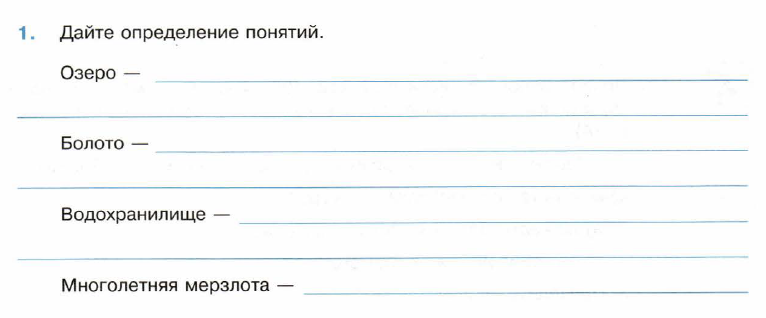 2.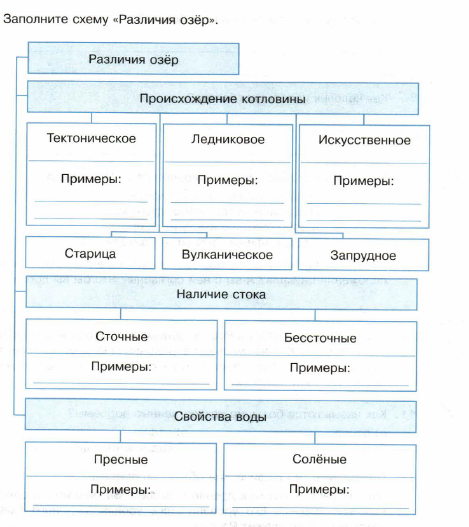 Домашнее задание: подготовиться к тесту по теме: ГидросфераN№№ урокаВремяПредметКраткий план урока113:00–13:30Русский языкТема: Возвратное местоимение﻿Елена Казанцева приглашает вас на запланированную конференцию: Zoom.Тема: РУССКИЙ ЯЗЫК 6БВремя: 18 февр. 2022 13:00 ЕкатеринбургПодключиться к конференции Zoomhttps://us04web.zoom.us/j/9731535656?pwd=R3NPZmdMbjlpelVaNnRRdks1RVpwQT09Идентификатор конференции: 973 153 5656Код доступа: 436259ДЗ: выполнить задания на образовательной платформе УЧИ.РУ https://urls.uchi.ru/l/1db6ff213:40–14:10ЛитератураТема: А.И. Куприн. «Тапер».   Основная тема рассказа и характеристика образов.Прочитать рассказ «Тапер», стр. 119-135Подготовиться к беседе по вопросам, стр.137314:20–14:50Английский язык (1п) Смирнова Е.А.Тема урока: Повторение 1.Прослушать слова стр 126 №5а. и записать в словарь,5б хорошо читать и знать перевод   2.упр 7 стр 127 написать что ты делал 31 декабря в прошлом году, используя фразы.Домашнее задание: упр 6 стр 127 прочитать  ,перевести и ответить на вопросы письменно 314:20–14:50Английский язык (2п) Кузнецова О.В.Тема урока: Оборот to be going to1 с.129 Nota bene ознакомится с правилом употребления предлогов времени и сделать запись в тетрадь  2 выполнить задание на учи.ру Домашнее задание: с.132№8. с.128№10415:10–15:40МатематикаПлатформа Российская Электронная Школа(РЭШ)Тема  «Сложение и вычитание положительных десятичных дробей»1. Откройте тетради, запишите число и тему урока «Сложение и вычитание положительных десятичных дробей»2.. При просмотре материала, прослушайте материал, выполните соответствующие записи в тетрадь. Для просмотра видео урока пройдите по ссылке https://resh.edu.ru/subject/lesson/6900/main/306029/  Выполните раздел: основная часть и тренировочные задания (результаты выполнения вышлите на электронную почту tany290573@mail.ru)3.Домашнее задание  п.4.3  №760, 762(2 строчка), 766(б)515:50–16:20ГеографияТема: Озера. Ледники.Урок на платформе ЗУМЗадание:Посмотреть видеоурокhttps://www.youtube.com/watch?v=bFUkCSwKqvc&t=328sВыполнить задания:2.Домашнее задание: подготовиться к тесту по теме: Гидросфера616:30–17:00ОбществознаниеТема урока: «Будь смелым»Д/З п.11 вопросы «проверим себя» стр.97 устноурок онлайн платформа ZOOM   почта: bolshov_74@list.ruN№№ урокаВремяПредметКраткий план урока113:00–13:30ГеографияТема: Озера. Ледники.Урок на платформе ЗУМЗадание:Посмотреть видеоурокhttps://www.youtube.com/watch?v=bFUkCSwKqvc&t=328sВыполнить задания:2.Домашнее задание: подготовиться к тесту по теме: Гидросфера213:40–14:10ОбществознаниеТема урока: «Будь смелым»Д/З п.11 вопросы «проверим себя» стр.97 устноурок онлайн платформа ZOOM   почта: bolshov_74@list.ru314:20–14:50МатематикаКонтрольная работа №5415:10–15:40Английский язык (1п) Смирнова Е.А.Тема урока: Повторение 1.Прослушать слова стр 126 №5а. и записать в словарь,5б хорошо читать и знать перевод   2.упр 7 стр 127 написать что ты делал 31 декабря в прошлом году, используя фразы.Домашнее задание: упр 6 стр 127 прочитать  ,перевести и ответить на вопросы письменно 415:10–15:40Английский язык (2п) Кузнецова О.В.Тема урока: Оборот to be going to1 с.129 Nota bene ознакомится с правилом употребления предлогов времени и сделать запись в тетрадь  2 выполнить задание на учи.ру Домашнее задание: с.132№8. с.128№10515:50–16:20Русский языкУрок в зумеТема:Морфологический разбор имени числительного.Самостоятельная работа (задания на экране).Выполнение упражнений по теме — 427, 428.Домашнее задание:Выполнить морфологический разбор любых трех числительных из упражнения 428.616:30–17:00ЛитератураТема:Творчество А.П. Чехова.Задание:Составить сообщение о жизни и творчестве писателя, включив интересные факты из его биографии.Работа должна быть представлена в рукописном варианте, оформлена на листе А4, подписана; можно дополнить иллюстрациямN№№ урокаВремяПредметКраткий план урока113:00–13:30Английский язык (1п) Алешкина Е.Б.«Traditions. Holidays. Festivals». Работа с текстом. Прочитать текст- упр. 5 стр. 130 «Cristmas in England».  Ответить письменно на следующие вопросы:1. When do people in Britain celebrate Christmas?2. What is the weather like at Christmas in Great Britain?3. What can you see at the streets at Christmas time?4. What do people usually do on Christmas Eve?5. What do people usually do on Christmas Day?  Выполненные задания рекомендуется отправить на электронную почту alyoshkinalena@yandex.ru113:00–13:30Английский язык (2п) Кузнецова О.В.Тема урока: Оборот to be going to1 с.129 Nota bene ознакомится с правилом употребления предлогов времени и сделать запись в тетрадь  2 выполнить задание на учи.ру Домашнее задание: с.132№8. с.128№10213:40–14:10Русский языкУрок в зумеТема:Морфологический разбор имени числительного.Самостоятельная работа (задания на экране).Выполнение упражнений по теме — 427, 428.Домашнее задание:Выполнить морфологический разбор любых трех числительных из упражнения 428.314:20–14:50ЛитератураТема:Творчество А.П. Чехова.Задание:Составить сообщение о жизни и творчестве писателя, включив интересные факты из его биографии.Работа должна быть представлена в рукописном варианте, оформлена на листе А4, подписана; можно дополнить иллюстрациям415:10–15:40ГеографияТема: Озера. Ледники.Урок на платформе ЗУМЗадание:Посмотреть видеоурокhttps://www.youtube.com/watch?v=bFUkCSwKqvc&t=328sВыполнить задания:2.Домашнее задание: подготовиться к тесту по теме: Гидросфера515:50–16:20ОбществознаниеТема урока: «Будь смелым»Д/З п.11 вопросы «проверим себя» стр.97 устноурок онлайн платформа ZOOM   почта: bolshov_74@list.ru616:30–17:00МатематикаКонтрольная работа №5N№№ урокаВремяПредметКраткий план урока1-213:00–14:10Технология (Черногор И.В.)Тема Вышивание по свободному контуру. Атласная и штриховая гладь1.Ознакомиться с теорией параграфов 26,27, устно ответить на вопросы2. Практическая работа. Продолжать вышивать свою вышивку крестомДом.зад вышивать свою вышивку крестом, фото отправить учителю на электронную почту irina_tehnologia@mail.ru1-213:00–14:10Технология (Ермолаев С.А.)Прочитать §22 письменно ответить на вопросы в конце параграфа                              учебник https://tepka.ru/tehnologiya_7m/index.htmlработы отправлять на почту: maou_tehnolog@mail.ru, в теме письма указывать класс и фамилию314:20–14:50Немецкий языкПлатформа zoom
Тема: Ориентация и способность к передвижению.
1. Стр.59 упр.5а познакомиться с правилом произношения дат на немецком языке( рамка "denk nach").
2. Стр.59 упр.5b выполнить по заданию в учебнике.
3. Домашнее задание: стр.59 упр.5с (подготовить доклад о знаменитом человеке из упр.5b)415:10–15:40Алгебра Тема урока: Свойства параллельных прямыхУстная работа (решение упражнений устно),Решение задач учебника: №205, 206, 208, 212Домашнее задание: выполнить работу по карточке.Домашнее задание отправлять на эл.почту: nadezhda.tagaeva@yandex.ru﻿Подключиться к конференции Zoomhttps://us05web.zoom.us/j/4848138621?pwd=MFkxUUVPRUdoc0EzaVVwSHpVYTdHQT09515:50–16:20Русский языкТема: «Непроизводные и производные предлоги»1.Для просмотра видеоурока пройдите по ссылке    https://resh.edu.ru/subject/lesson/2631/main/2. Прочитать п. 54 учебника;3. Выполнить № 337 (7 а, б, г кл.); № 352 (7в кл)Д.З. п.54, задание от учителя на платформе «Учи.ру»616:30–17:00ЛитератураТема урока: «Смерть чиновника»: разоблачение чинопочитания, самоуничижения. Способы создания образов. Социальная направленность рассказов. Позиция писателя.Для просмотра видеоурока пройдите по ссылке: https://resh.edu.ru/subject/lesson/3068/main/	Прочитать текст А. П Чехова «Смерть чиновника».  Д.З. Сообщение для заочной экскурсии  по одному из мест, связанных с именем А. П. Чехова.N№№ урокаВремяПредметКраткий план урока013:00–13:30Русский языкТема: «Непроизводные и производные предлоги»1.Для просмотра видеоурока пройдите по ссылке    https://resh.edu.ru/subject/lesson/2631/main/2. Прочитать п. 54 учебника;3. Выполнить № 337 (7 а, б, г кл.); № 352 (7в кл)Д.З. п.54, задание от учителя на платформе «Учи.ру»113:40–14:10ЛитератураТема урока: «Смерть чиновника»: разоблачение чинопочитания, самоуничижения. Способы создания образов. Социальная направленность рассказов. Позиция писателя.Для просмотра видеоурока пройдите по ссылке: https://resh.edu.ru/subject/lesson/3068/main/	Прочитать текст А. П Чехова «Смерть чиновника».  Д.З. Сообщение для заочной экскурсии  по одному из мест, связанных с именем А. П. Чехова.214:20–14:50Алгебра Тема урока: Свойства параллельных прямых1.Устная работа (решение упражнений устно),2.Решение задач учебника: №205, 206, 208, 2123.Домашнее задание: выполнить работу по карточке.Домашнее задание отправлять на эл.почту: nadezhda.tagaeva@yandex.ru﻿Подключиться к конференции Zoomhttps://us05web.zoom.us/j/4848138621?pwd=MFkxUUVPRUdoc0EzaVVwSHpVYTdHQT093-415:10–15:40Технология (Черногор И.В.)Тема Вышивание по свободному контуру. Атласная и штриховая гладь1.Ознакомиться с теорией параграфов 26,27, устно ответить на вопросы2. Практическая работа. Продолжать вышивать свою вышивку крестомДом.зад вышивать свою вышивку крестом, фото отправить учителю на электронную почту irina_tehnologia@mail.ru3-415:50–16:20Технология (Ермолаев С.А.)Прочитать §22 письменно ответить на вопросы в конце параграфа                              учебник https://tepka.ru/tehnologiya_7m/index.htmlработы отправлять на почту: maou_tehnolog@mail.ru, в теме письма указывать класс и фамилию516:30–17:00Немецкий язык Платформа zoom
Тема: Ориентация и способность к передвижению.
1. Стр.59 упр.5а познакомиться с правилом произношения дат на немецком языке( рамка "denk nach").
2. Стр.59 упр.5b выполнить по заданию в учебнике.
3. Домашнее задание: стр.59 упр.5с (подготовить доклад о знаменитом человеке из упр.5b)N№№ урокаВремяПредметКраткий план урока113:00–13:30АлгебраТема урока: Свойства параллельных прямых1.Устная работа (решение упражнений устно),2.Решение задач учебника: №205, 206, 208, 2123.Домашнее задание: выполнить работу по карточке.Домашнее задание отправлять на эл.почту: nadezhda.tagaeva@yandex.ru﻿Подключиться к конференции Zoomhttps://us05web.zoom.us/j/4848138621?pwd=MFkxUUVPRUdoc0EzaVVwSHpVYTdHQT09213:40–14:10Английский язык (Наздеркина Л.Ю.)Платформа Zoom
Тема: Что особенного на улице, где ты живешь? 
1. Стр.115 упр.1.3 познакомиться с фразами одобрения чего-либо.
2. Стр. 114 упр.1.1 аудирование текста, ответить на вопрос по заданию в учебнике(дополнительные материалы).
3. Стр.114 упр.1.2 диалог прочитать, устно перевести, найти фразы одобрения.
4. Домашнее задание: стр.115 упр.1.3 выучить фразы.213:40–14:10Английский язык (Моор И.В.)Тема урока: Почему они лучшие.Работа на уроке:1.с.109, упр.22.Повторить тему «Употребление артиклей», с.188.Домашнее задание:Выполнить 5 вариант ВПР по ссылке: https://5splusom-school.ru/variant/459/1/5 314:20–14:50ИнформатикаТема урока Интерфейс и основные возможности графических редакторов. Рисование графических примитивовПрочитать параграф 3.2.1. Стр 103  – 107. В тетрадь выписать самое важное. Выучить два определения: растровая и векторная графика.(Внимание!!!  Будут учебники, где страницы могут не совпадать, смотрите по оглавлению).Домашнее задание: стр. 107 вопрос 1,2  в тетради письменно!Все результаты высылать на почту: lyamkin-1990@mail.ru ВАЖНО !   В письме указывать фамилию и подгруппу!Например: Егоров Тимофей, 7 класс, 2 группа415:10–15:40Русский языкТема: «Непроизводные и производные предлоги»1.Для просмотра видеоурока пройдите по ссылке    https://resh.edu.ru/subject/lesson/2631/main/2. Прочитать п. 54 учебника;3. Выполнить № 337 (7 а, б, г кл.); № 352 (7в кл)Д.З. п.54, задание от учителя на платформе «Учи.ру»5-615:50–17:00Технология (Черногор И.В.)Тема Вышивание по свободному контуру. Атласная и штриховая гладь1.Ознакомиться с теорией параграфов 26,27, устно ответить на вопросы2. Практическая работа. Продолжать вышивать свою вышивку крестомДом.зад вышивать свою вышивку крестом, фото отправить учителю на электронную почту irina_tehnologia@mail.ru5-615:50–17:00Технология (Ермолаев С.А.)Прочитать §22 письменно ответить на вопросы в конце параграфа                              учебник https://tepka.ru/tehnologiya_7m/index.htmlработы отправлять на почту: maou_tehnolog@mail.ru, в теме письма указывать класс и фамилиюN№№ урокаВремяПредметКраткий план урока113:00–13:30Английский язык (Наздеркина Л.Ю.)Платформа Zoom
Тема: Что особенного на улице, где ты живешь? 
1. Стр.115 упр.1.3 познакомиться с фразами одобрения чего-либо.
2. Стр. 114 упр.1.1 аудирование текста, ответить на вопрос по заданию в учебнике(дополнительные материалы).
3. Стр.114 упр.1.2 диалог прочитать, устно перевести, найти фразы одобрения.
4. Домашнее задание: стр.115 упр.1.3 выучить фразы.113:00–13:30Английский язык (Моор И.В.)Тема урока: Почему они лучшие.Работа на уроке:1.с.109, упр.22.Повторить тему «Употребление артиклей», с.188.Домашнее задание:Выполнить 5 вариант ВПР по ссылке: https://5splusom-school.ru/variant/459/1/5 213:40–14:10Русский языкТема: «Непроизводные и производные предлоги»1.Для просмотра видеоурока пройдите по ссылке    https://resh.edu.ru/subject/lesson/2631/main/2. Прочитать п. 54 учебника;3. Выполнить № 337 (7 а, б, г кл.); № 352 (7в кл)Д.З. п.54, задание от учителя на платформе «Учи.ру»314:20–14:50Родная литератураРабота на образовательной платформе «Skysmart Класс»PISA. Читательская грамотность «Современные подростки и ЗОЖ »https://edu.skysmart.ru/student/fakumimutu	Д.З. И.С. Тургенев. «Бурмистр», «Певцы». (на выбор 1 прочитать).415:10–15:40Информатика Тема урока Интерфейс и основные возможности графических редакторов. Рисование графических примитивовПрочитать параграф 3.2.1. Стр 103  – 107. В тетрадь выписать самое важное. Выучить два определения: растровая и векторная графика.(Внимание!!!  Будут учебники, где страницы могут не совпадать, смотрите по оглавлению).Домашнее задание: стр. 107 вопрос 1,2  в тетради письменно!Все результаты высылать на почту: lyamkin-1990@mail.ru ВАЖНО !   В письме указывать фамилию и подгруппу!Например: Егоров Тимофей, 7 класс, 2 группа515:50–16:20Алгебра Тема урока: Свойства параллельных прямых1.Устная работа (решение упражнений устно),2.Решение задач учебника: №205, 206, 208, 2123.Домашнее задание: выполнить работу по карточке.Домашнее задание отправлять на эл.почту: nadezhda.tagaeva@yandex.ru﻿Подключиться к конференции Zoomhttps://us05web.zoom.us/j/4848138621?pwd=MFkxUUVPRUdoc0EzaVVwSHpVYTdHQT09